ПРОТОКОЛ № _____Доп. Вр.                    в пользу                                           Серия 11-метровых                    в пользу                                            Подпись судьи : _____________________ /_________________________ /ПредупрежденияУдаленияПредставитель принимающей команды: ______________________ / _____________________ Представитель команды гостей: _____________________ / _________________________ Замечания по проведению игры ______________________________________________________________________________________________________________________________________________________________________________________________________________________________________________________________________________________________________________________________________________________________________________________________________________________________________________________________________________________________________________________________Травматические случаи (минута, команда, фамилия, имя, номер, характер повреждения, причины, предварительный диагноз, оказанная помощь): _________________________________________________________________________________________________________________________________________________________________________________________________________________________________________________________________________________________________________________________________________________________________________________________________________________________________________Подпись судьи:   _____________________ / _________________________Представитель команды: ______    __________________  подпись: ___________________    (Фамилия, И.О.)Представитель команды: _________    _____________ __ подпись: ______________________                                                             (Фамилия, И.О.)Лист травматических случаевТравматические случаи (минута, команда, фамилия, имя, номер, характер повреждения, причины, предварительный диагноз, оказанная помощь)_______________________________________________________________________________________________________________________________________________________________________________________________________________________________________________________________________________________________________________________________________________________________________________________________________________________________________________________________________________________________________________________________________________________________________________________________________________________________________________________________________________________________________________________________________________________________________________________________________________________________________________________________________________________________________________________________________________________________________________________________________________________________________________________________________________________________________________________________________________________________________________________________________________________________________________________________________________________________________________________________________________________________________________________________________________________________________________________________________________________________________________Подпись судьи : _________________________ /________________________/ 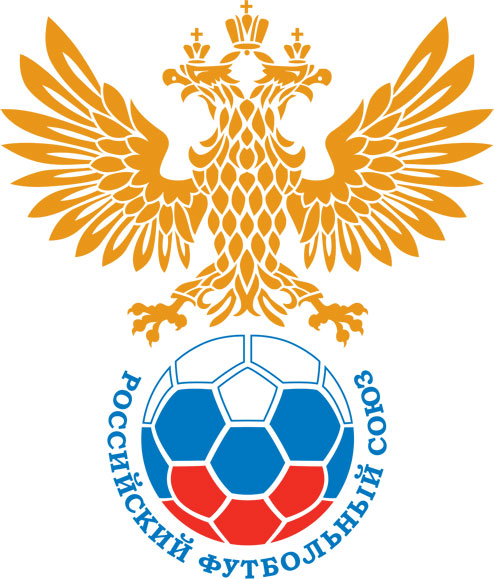 РОССИЙСКИЙ ФУТБОЛЬНЫЙ СОЮЗМАОО СФФ «Центр»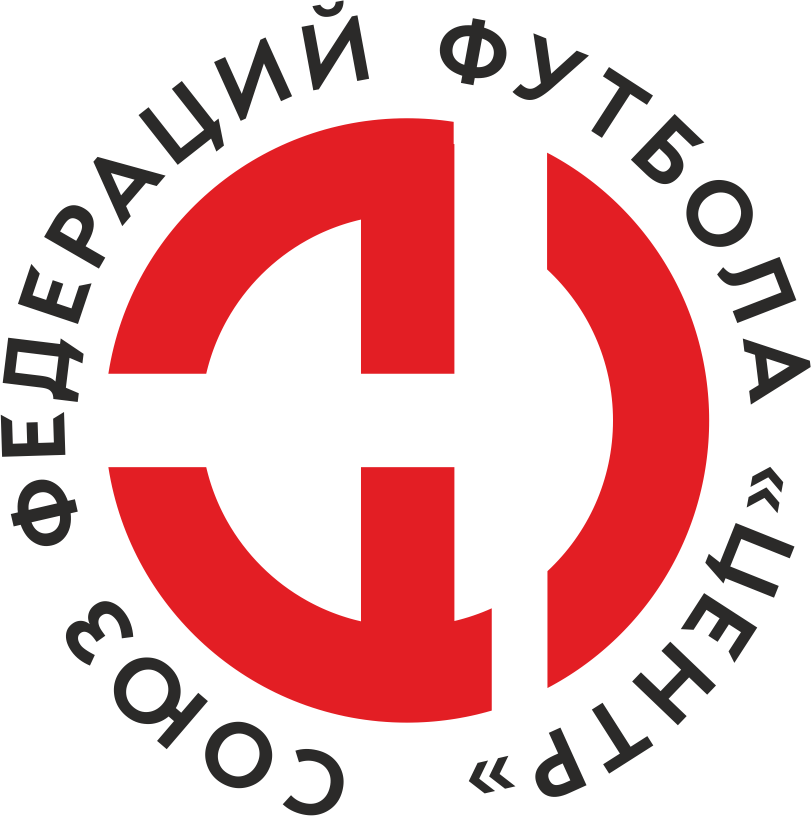    Первенство России по футболу среди команд III дивизиона, зона «Центр» _____ финала Кубка России по футболу среди команд III дивизиона, зона «Центр»Стадион «Локомотив» (Лиски)Дата:28 августа 2022Локомотив (Лиски)Локомотив (Лиски)Локомотив (Лиски)Локомотив (Лиски)Русичи-Орёл (Орёл)Русичи-Орёл (Орёл)команда хозяевкоманда хозяевкоманда хозяевкоманда хозяевкоманда гостейкоманда гостейНачало:18:00Освещение:Искусственное с 40-й минуты матчаИскусственное с 40-й минуты матчаКоличество зрителей:420Результат:6:1в пользуЛокомотив (Лиски)1 тайм:4:0в пользув пользу Локомотив (Лиски)Судья:Шилин Пётр  (Железногорск)кат.2 кат.1 помощник:Полуэктов Ярослав  Белгородкат.1 кат.2 помощник:Щербаков Алексей  Курсккат.2 кат.Резервный судья:Резервный судья:Акопян Илья кат.3 кат.Инспектор:Рязанцев Павел Михайлович  КурскРязанцев Павел Михайлович  КурскРязанцев Павел Михайлович  КурскРязанцев Павел Михайлович  КурскДелегат:СчетИмя, фамилияКомандаМинута, на которой забит мячМинута, на которой забит мячМинута, на которой забит мячСчетИмя, фамилияКомандаС игрыС 11 метровАвтогол1:0Дмитрий КотовЛокомотив (Лиски)32:0Дмитрий КотовЛокомотив (Лиски)113:0Евгений Симаков Русичи-Орёл (Орёл)214:0Дмитрий КотовЛокомотив (Лиски)305:0Дмитрий КотовЛокомотив (Лиски)595:1Владимир БагровРусичи-Орёл (Орёл)646:1Дмитрий КотовЛокомотив (Лиски)79Мин                 Имя, фамилия                          КомандаОснованиеРОССИЙСКИЙ ФУТБОЛЬНЫЙ СОЮЗМАОО СФФ «Центр»РОССИЙСКИЙ ФУТБОЛЬНЫЙ СОЮЗМАОО СФФ «Центр»РОССИЙСКИЙ ФУТБОЛЬНЫЙ СОЮЗМАОО СФФ «Центр»РОССИЙСКИЙ ФУТБОЛЬНЫЙ СОЮЗМАОО СФФ «Центр»РОССИЙСКИЙ ФУТБОЛЬНЫЙ СОЮЗМАОО СФФ «Центр»РОССИЙСКИЙ ФУТБОЛЬНЫЙ СОЮЗМАОО СФФ «Центр»Приложение к протоколу №Приложение к протоколу №Приложение к протоколу №Приложение к протоколу №Дата:28 августа 202228 августа 202228 августа 202228 августа 202228 августа 2022Команда:Команда:Локомотив (Лиски)Локомотив (Лиски)Локомотив (Лиски)Локомотив (Лиски)Локомотив (Лиски)Локомотив (Лиски)Игроки основного составаИгроки основного составаЦвет футболок: Красный        Цвет гетр: Красный Цвет футболок: Красный        Цвет гетр: Красный Цвет футболок: Красный        Цвет гетр: Красный Цвет футболок: Красный        Цвет гетр: Красный НЛ – нелюбительНЛОВ – нелюбитель,ограничение возраста НЛ – нелюбительНЛОВ – нелюбитель,ограничение возраста Номер игрокаЗаполняется печатными буквамиЗаполняется печатными буквамиЗаполняется печатными буквамиНЛ – нелюбительНЛОВ – нелюбитель,ограничение возраста НЛ – нелюбительНЛОВ – нелюбитель,ограничение возраста Номер игрокаИмя, фамилияИмя, фамилияИмя, фамилия33Александр Пономарев Александр Пономарев Александр Пономарев 9Игорь Фатеев (к)Игорь Фатеев (к)Игорь Фатеев (к)17Артём Стручков Артём Стручков Артём Стручков 2Сергей Хмелевской Сергей Хмелевской Сергей Хмелевской 66Леонид Фурцев Леонид Фурцев Леонид Фурцев 11Андрей Гарманов Андрей Гарманов Андрей Гарманов 19Кирилл Колесников Кирилл Колесников Кирилл Колесников 20Артем Лукша Артем Лукша Артем Лукша 14Сергей Гаврилов Сергей Гаврилов Сергей Гаврилов 21Иван Борсяков Иван Борсяков Иван Борсяков 10Дмитрий Котов Дмитрий Котов Дмитрий Котов Запасные игроки Запасные игроки Запасные игроки Запасные игроки Запасные игроки Запасные игроки 43Илья ОдиноковИлья ОдиноковИлья Одиноков3Сергей ВасильевСергей ВасильевСергей Васильев5Данила ПлитосДанила ПлитосДанила Плитос77Данил СвиридовДанил СвиридовДанил Свиридов8Александр НартовАлександр НартовАлександр Нартов7Илья КорольковИлья КорольковИлья Корольков12Денис РжевскийДенис РжевскийДенис Ржевский6Захар ШуруповЗахар ШуруповЗахар ШуруповТренерский состав и персонал Тренерский состав и персонал Фамилия, имя, отчествоФамилия, имя, отчествоДолжностьДолжностьТренерский состав и персонал Тренерский состав и персонал 1Артем Владимирович СтручковГлавный тренерГлавный тренерТренерский состав и персонал Тренерский состав и персонал 2Юрий Иванович РыбниковНачальник командыНачальник команды3Юрий Николаевич Насонов Администратор Администратор4567ЗаменаЗаменаВместоВместоВместоВышелВышелВышелВышелМинМинСудья: _________________________Судья: _________________________Судья: _________________________11Иван БорсяковИван БорсяковИван БорсяковИлья КорольковИлья КорольковИлья КорольковИлья Корольков464622Игорь ФатеевИгорь ФатеевИгорь ФатеевДанил СвиридовДанил СвиридовДанил СвиридовДанил Свиридов5252Подпись Судьи: _________________Подпись Судьи: _________________Подпись Судьи: _________________33Артем ЛукшаАртем ЛукшаАртем ЛукшаАлександр НартовАлександр НартовАлександр НартовАлександр Нартов5252Подпись Судьи: _________________Подпись Судьи: _________________Подпись Судьи: _________________44Кирилл КолесниковКирилл КолесниковКирилл КолесниковЗахар ШуруповЗахар ШуруповЗахар ШуруповЗахар Шурупов606055Артём СтручковАртём СтручковАртём СтручковДанила ПлитосДанила ПлитосДанила ПлитосДанила Плитос666666Андрей ГармановАндрей ГармановАндрей ГармановДенис РжевскийДенис РжевскийДенис РжевскийДенис Ржевский717177        РОССИЙСКИЙ ФУТБОЛЬНЫЙ СОЮЗМАОО СФФ «Центр»        РОССИЙСКИЙ ФУТБОЛЬНЫЙ СОЮЗМАОО СФФ «Центр»        РОССИЙСКИЙ ФУТБОЛЬНЫЙ СОЮЗМАОО СФФ «Центр»        РОССИЙСКИЙ ФУТБОЛЬНЫЙ СОЮЗМАОО СФФ «Центр»        РОССИЙСКИЙ ФУТБОЛЬНЫЙ СОЮЗМАОО СФФ «Центр»        РОССИЙСКИЙ ФУТБОЛЬНЫЙ СОЮЗМАОО СФФ «Центр»        РОССИЙСКИЙ ФУТБОЛЬНЫЙ СОЮЗМАОО СФФ «Центр»        РОССИЙСКИЙ ФУТБОЛЬНЫЙ СОЮЗМАОО СФФ «Центр»        РОССИЙСКИЙ ФУТБОЛЬНЫЙ СОЮЗМАОО СФФ «Центр»Приложение к протоколу №Приложение к протоколу №Приложение к протоколу №Приложение к протоколу №Приложение к протоколу №Приложение к протоколу №Дата:Дата:28 августа 202228 августа 202228 августа 202228 августа 202228 августа 202228 августа 2022Команда:Команда:Команда:Русичи-Орёл (Орёл)Русичи-Орёл (Орёл)Русичи-Орёл (Орёл)Русичи-Орёл (Орёл)Русичи-Орёл (Орёл)Русичи-Орёл (Орёл)Русичи-Орёл (Орёл)Русичи-Орёл (Орёл)Русичи-Орёл (Орёл)Игроки основного составаИгроки основного составаЦвет футболок: Белыей   Цвет гетр:  Белый Цвет футболок: Белыей   Цвет гетр:  Белый Цвет футболок: Белыей   Цвет гетр:  Белый Цвет футболок: Белыей   Цвет гетр:  Белый НЛ – нелюбительНЛОВ – нелюбитель,ограничение возрастаНЛ – нелюбительНЛОВ – нелюбитель,ограничение возрастаНомер игрокаЗаполняется печатными буквамиЗаполняется печатными буквамиЗаполняется печатными буквамиНЛ – нелюбительНЛОВ – нелюбитель,ограничение возрастаНЛ – нелюбительНЛОВ – нелюбитель,ограничение возрастаНомер игрокаИмя, фамилияИмя, фамилияИмя, фамилия1Михаил Моисеев Михаил Моисеев Михаил Моисеев 26Евгений Симаков  Евгений Симаков  Евгений Симаков  55Дмитрий Копылов  Дмитрий Копылов  Дмитрий Копылов  77Дмитрий Меркулов Дмитрий Меркулов Дмитрий Меркулов 13Никита Красов Никита Красов Никита Красов 7Владимир Багров Владимир Багров Владимир Багров 5Роман Друшляков Роман Друшляков Роман Друшляков 6Дмитрий Волгин Дмитрий Волгин Дмитрий Волгин 17Никита Новиков Никита Новиков Никита Новиков 10Георгий Борисов Георгий Борисов Георгий Борисов 88Дмитрий Быков Дмитрий Быков Дмитрий Быков Запасные игроки Запасные игроки Запасные игроки Запасные игроки Запасные игроки Запасные игроки 33Никита КотовНикита КотовНикита Котов21Михей КириченкоМихей КириченкоМихей Кириченко15Александр Дурнев Александр Дурнев Александр Дурнев 29Богдан НовиковБогдан НовиковБогдан Новиков3Мухтар МухамадМухтар МухамадМухтар Мухамад24Егор ЦоковЕгор ЦоковЕгор Цоков2Кирилл КолесниковКирилл КолесниковКирилл Колесников11Арсений ГрачевАрсений ГрачевАрсений Грачев9Никита КосовНикита КосовНикита Косов16Павел ЛопинПавел ЛопинПавел Лопин57Павел ЛопинПавел ЛопинПавел ЛопинТренерский состав и персонал Тренерский состав и персонал Фамилия, имя, отчествоФамилия, имя, отчествоДолжностьДолжностьТренерский состав и персонал Тренерский состав и персонал 1Руслан Викторович АкимовТренер вратарейТренер вратарейТренерский состав и персонал Тренерский состав и персонал 234567Замена Замена ВместоВместоВышелМинСудья : ______________________Судья : ______________________11Дмитрий ВолгинДмитрий ВолгинАлександр Дурнев 3522Дмитрий БыковДмитрий БыковЕгор Цоков56Подпись Судьи : ______________Подпись Судьи : ______________Подпись Судьи : ______________33Никита НовиковНикита НовиковКирилл Колесников62Подпись Судьи : ______________Подпись Судьи : ______________Подпись Судьи : ______________44Никита КрасовНикита КрасовМихей Кириченко6555Владимир БагровВладимир БагровМухтар Мухамад6966Михаил МоисеевМихаил МоисеевНикита Котов7477Роман ДрушляковРоман ДрушляковБогдан Новиков76        РОССИЙСКИЙ ФУТБОЛЬНЫЙ СОЮЗМАОО СФФ «Центр»        РОССИЙСКИЙ ФУТБОЛЬНЫЙ СОЮЗМАОО СФФ «Центр»        РОССИЙСКИЙ ФУТБОЛЬНЫЙ СОЮЗМАОО СФФ «Центр»        РОССИЙСКИЙ ФУТБОЛЬНЫЙ СОЮЗМАОО СФФ «Центр»   Первенство России по футболу среди футбольных команд III дивизиона, зона «Центр» _____ финала Кубка России по футболу среди футбольных команд III дивизиона, зона «Центр»       Приложение к протоколу №Дата:28 августа 2022Локомотив (Лиски)Русичи-Орёл (Орёл)команда хозяевкоманда гостей